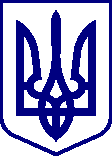 ВАРАСЬКА МІСЬКА РАДА 	сесія VIII скликанняП Р О Є К Т	Р І Ш Е Н Н Я03.07.2023                                 м.Вараш                              №2522-ПРР-VIII-1510Про звернення депутатів Вараської міської радиЗ метою недопущення звуження або втрати прав мешканців Вараської міської територіальної громади, які проживають та здійснюють трудову діяльність в зоні радіоактивного забруднення внаслідок Чорнобильської катастрофи, керуючись статтею 25 Закону України «Про місцеве самоврядування в Україні», Вараська міська радаВИРІШИЛА:Підтримати звернення депутатів Вараської міської ради до Верховної Ради України та Президента України, Кабінету Міністрів України та Державного агентства України з управління зоною відчуження щодо недопущення прийняття постанови Кабінету Міністрів України «Про затвердження переліку населених пунктів, віднесених до зон радіоактивного забруднення внаслідок Чорнобильської катастрофи, та визнання такими, що втратили чинність, деяких актів Кабінету Міністрів України» (текст звернення додається).Відділу забезпечення діяльності ради виконавчого комітету Вараської міської ради оприлюднити дане рішення на офіційному вебсайті Вараської міської ради.Доручити міському голові підписати звернення та направити за належністю.Контроль за виконанням цього рішення покласти на міського голову.Міський голова	Олександр МЕНЗУЛДодатокдо рішення Вараської міської ради від	№ 	Верховній Раді Українивул. Михайла Грушевського, 5 м. Київ, 01008Президенту України вул. Банкова, 11м. Київ, 01220Кабінету Міністрів України вул. Михайла Грушевського, 12/2, м. Київ, 01008Державному агентству України з управління зоною відчуження01133, м. Київ, бульвар Лесі Українки, буд. 26Народному депутату України В. М’яликувул. Михайла Грушевського, 5 м. Київ, 01008Звернення депутатів Вараської міської ради до Верховної Ради України та Президента України, Кабінету Міністрів України та Державного агентства України з управління зоною відчуження щодо недопущення прийняттяпостанови Кабінету Міністрів України «Про затвердження переліку населених пунктів, віднесених до зон радіоактивного забруднення внаслідокЧорнобильської катастрофи, та визнання такими, що втратили чинність, деяких актів Кабінету Міністрів України»На території Вараської міської територіальної громади нині проживає 54 000 жителів, з них 12093 особи в 3 зоні радіоактивного забруднення внаслідок Чорнобильської катастрофи, більшість жителів мають статус осіб, постраждалих внаслідок Чорнобильської катастрофи, в тому числі - 2590 дітей, які постраждали внаслідок Чорнобильської катастрофи та 40 дітей зінвалідністю, пов’язаною з Чорнобильською катастрофою, 594 учасники ліквідації наслідків аварії на Чорнобильській АЕС та 750 осіб, які отримали інвалідність у зв’язку з Чорнобильською катастрофою, 161 особа евакуйована із зони відчуження.Кількість захворювань мешканців забрудненої радіонуклідами території Вараської міської територіальної громади щороку росте, як росте і кількість померлих осіб, які постраждали внаслідок Чорнобильської катастрофи.Статтею 16 Конституції України передбачено, що забезпечення екологічної безпеки і підтримання екологічної рівноваги на території України, подолання наслідків Чорнобильської катастрофи - катастрофи планетарного масштабу, збереження генофонду Українського народу є обов'язком держави.Крім того, частиною третьою статті 22 Конституції України передбачено, що при прийнятті нових законів або внесенні змін до чинних законів не допускається звуження змісту та обсягу існуючих прав і свобод.Законом України «Про статус і соціальний захист громадян, які постраждали внаслідок Чорнобильської катастрофи» (далі - Закон) визначено основні положення щодо реалізації конституційного права громадян, які постраждали внаслідок Чорнобильської катастрофи, на охорону їх життя і здоров'я та створює єдиний порядок визначення категорій зон радіоактивно забруднених територій, умов проживання і трудової діяльності на них, соціального захисту потерпілого населення.Так, статтею 22 Закону визначено компенсації та пільги громадянам, віднесеним до категорії 3.Разом з тим, прийняття оприлюдненого проєкту постанови Кабінету Міністрів України «Про затвердження переліку населених пунктів, віднесених до зон радіоактивного забруднення внаслідок Чорнобильської катастрофи, та визнання такими, що втратили чинність, деяких актів Кабінету Міністрів України» (далі – проєкт Постанови), яким з переліку населених пунктів, віднесених до зон радіоактивного забруднення внаслідок Чорнобильської катастрофи, виключено більшість населених пунктів Вараської міської територіальної громади, нівелює всі пільги і компенсації для їх мешканців.Межі цих зон радіоактивно забруднених територій відповідно до статті 2 Закону України «Про правовий режим території, що зазнала радіоактивного забруднення внаслідок Чорнобильської катастрофи» установлюються та переглядаються Кабінетом Міністрів України за поданням центрального органу виконавчої влади з формування та забезпечення реалізації державної політики у сфері охорони навколишнього природного середовища, за погодженням з Національною академією наук, центральними органами виконавчої влади, сільського господарства та з питань продовольчої безпеки держави, безпеки використання ядерної енергії, управління зоною відчуження та зоною безумовного (обов’язкового) відселення, на основі експертних висновків.Обгрунтовуючи необхідність прийняття проєкту Постанови розробник проєкту посилається на сумнівні експертні висновки про радіологічний стан від 2011 року.Однак, незважаючи на те, що після складення таких висновків пройшло 12 років, питання щодо зміни переліку населених пунктів, які віднесені до зон радіоактивного забруднення внаслідок Чорнобильської катастрофи, піднімається саме зараз в період збройної агресії рф проти нашої держави, коли громадяни України є найменш соціально захищеними і потребують підтримки держави. Такі дії уряду дискредитують владу та піддають сумніву статус України як правової та соціальної держави, порушуючи основні конституційні принципи, відповідно до яких людина, її життя і здоров'я, честь і гідність, недоторканність і безпека визнаються в Україні найвищою соціальною цінністю.Такий проєкт постанови є неконституційним та протизаконним, підриває авторитет влади та порушує права громадян, в тому числі мешканців Вараської міської територіальної громади.У зв’язку з прийняттям Великою Палатою Верховного Суду рішення у зразковій справі № 240/4937/18 від 18 березня 2020 року почастішали випадки відновлення у судовому порядку порушених прав мешканців Вараської територіальної громади, які проживають у зоні радіоактивного забруднення, на належне пенсійне забезпечення. Роками мешканці забруднених територій пожинають плоди неналежного правового регулювання питання захисту прав потерпілих внаслідок Чорнобильської катастрофи громадян та протизаконного зменшення їм пільг. А коли нарешті в судовому порядку, пройшовши всі бюрократичні процедури, мешканці Вараської міської територіальної громади отримали свої перші передбачені Законом доплати до пенсії, уряд хоче знову позбавити їх цього права.В той час, коли вся міжнародна спільнота згуртовується для допомоги громадянам України, законодавчо закріплює для нас все нові і нові пільги та механізми соціального захисту, Кабінет Міністрів України цинічно готує проєкт Постанови, яким права постраждалих громадян України всупереч Конституції і законам України, всупереч логіці і здоровому глузду звужуються.В пояснювальній записці до проєкту Постанови зазначено, що проєкт акта «не стосується питань функціонування місцевого самоврядування, прав та інтересів територіальних громад, місцевого та регіонального розвитку, соціально-трудової сфери, прав осіб з інвалідністю … тому позиція уповноважених представників всеукраїнських асоціацій місцевого самоврядування чи відповідних органів місцевого самоврядування … не зазначається».Прогнозуючи результати прийняття проєкта Постанови, його розробник зазначає, що він не впливає на забезпечення захисту прав та інтересів громадян.Однак, такі твердження повністю не відповідають дійсності, оскільки прийняття такої постанови суттєво звузить права мешканців Вараської міської територіальної громади.Крім того, зважаючи на розташування на території Вараської міської територіальної громади потенційно небезпечного об’єкта атомної енергетики, беручи до уваги можливу загрозу техногенної катастрофи на Запорізькій АЕС, депутати Вараської міської ради повторно наголошують на необхідності повернення дії пільгового тарифу на електроенергію для споживачів, що знаходяться у 30-кілометровій зоні атомних електростанцій та внесення змін до Закону України «Про використання ядерної енергії та радіаційну безпеку» та Закону України «Про ринок електричної енергії».Відповідно до статті 12 Закону України «Про використання ядерної енергії та радіаційну безпеку» – населення територій, на яких розміщуються підприємства з видобування і переробки уранових руд, ядерні установки, об'єкти, призначені для поводження з радіоактивними відходами, має право на соціально-економічну компенсацію ризику від їх діяльності, у тому числі на пільги з оплати за спожиту електричну енергію для населення, яке постійно проживає в 30-кілометровій зоні атомних електростанцій у розмірі відповідно до статті 17 Закону України «Про електроенергетику».Законом України «Про ринок електричної енергії» № 2019-VIII від 13.04.2017 регламентовано втрату чинності статті 17 Закону України «Про електроенергетику», яка встановлювала пільговий тариф на електроенергію для побутових споживачів, які постійно проживають у 30-кілометровій зоні атомних електростанцій, у розмірі 70 відсотків діючого тарифу для відповідної групи населення.Відповідно до статті 20 Закону України «Про використання ядерної енергії та радіаційну безпеку» – місцеві органи виконавчої влади та органи місцевого самоврядування у межах своєї компетенції готують пропозиції щодо видів, обсягів, джерел надання соціально-економічної компенсації ризику для населення, яке проживає в зонах спостереження.З огляду на вищевикладене та враховуючи постійне зростання тарифів на житлово-комунальні послуги (в тому числі на електроенергію), враховуючи те, що надходження, що отримані від збору на соціально-економічну компенсацію ризику населення, яке проживає на території зони спостереження, спрямовуються до місцевих бюджетів (на територію яких поширюються відповідні зони спостереження платників збору) не у повному обсязі, з метою недопущення зростання соціальної напруги у містах-супутниках АЕС, депутати Вараської міської ради, просять вас сприяти у поверненні дії пільгового тарифу на електричну енергію для населення (побутових споживачів), яке постійно проживає у 30-кілометровій зоні ядерних установок (атомних електростанцій) та скористатися правом законодавчої ініціативи і подати до Верховної РадиУкраїни проєкт змін до Закону України «Про використання ядерної енергії та радіаційну безпеку», Закону України «Про ринок електричної енергії», якими встановити ціну/тариф на електричну енергію для побутових споживачів (населення), які постійно проживають у 30-кілометровій зоні ядерних установок (атомних електростанцій), у розмірі 70 відсотків діючої ціни/тарифу для відповідної групи населення та/або встановити таку ціну/тариф виключно для монофункціональних міст-супутників ядерних установок.З метою недопущення порушення прав мешканців Вараської міської територіальної громади, просимо:Не підтримувати та не приймати проєкт постанови Кабінету Міністрів України «Про затвердження переліку населених пунктів, віднесених до зон радіоактивного забруднення внаслідок Чорнобильської катастрофи, та визнання такими, що втратили чинність, деяких актів Кабінету Міністрів України» як такий, що суперечить Конституції та законам України.Переглянути Закон України «Про статус і соціальний захист громадян, які постраждали внаслідок Чорнобильської катастрофи» у бік відновлення пільг та компенсацій громадянам, які постраждали внаслідок Чорнобильської катастрофи.Подати до Верховної Ради України проєкт змін до статті 12 Закону України «Про використання ядерної енергії та радіаційну безпеку» та Закону України «Про ринок електричної енергії», якими встановити розмір діючого пільгового тарифу/ціни на електроенергію для побутових споживачів, які постійно проживають у 30-кілометровій зоні атомних електростанцій на рівні 70 відсотків.Подати до Верховної Ради України проєкт змін до Закону України«Про використання ядерної енергії та радіаційну безпеку» та Закону України«Про ринок електричної енергії», якими передбачити встановлення пільгових тарифів/ціни на електричну енергію для непобутових споживачів (юридичних осіб, фізичних осіб-підприємців та інших суб'єктів господарювання, в тому числі обслуговуючих кооперативів) в монофункціональних містах-супутниках ядерних установок (атомних електростанцій) на рівні 70 відсотків.).Міський голова	Олександр МЕНЗУЛ